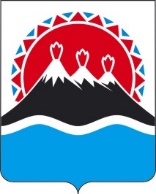 П О С Т А Н О В Л Е Н И ЕПРАВИТЕЛЬСТВА  КАМЧАТСКОГО КРАЯ                   г. Петропавловск-Камчатский1. Внести в приложение к постановлению Правительства Камчатского края от 06.04.2020 № 123-П «Об утверждении Порядка предоставления в 2020 году из краевого бюджета субсидий юридическим лицам - организациям Камчатского края, осуществляющим деятельность в сфере санаторно-курортной помощи и медицинской реабилитации пациентам, требующим круглосуточного медицинского наблюдения и пребывания в медицинской организации для получения санаторно-курортного лечения и медицинской реабилитации, в целях финансового обеспечения затрат в связи с выполнением работ» следующие изменения:1)  часть 1 изложить в следующей редакции:«1. Настоящий Порядок регулирует вопросы предоставления в 2020 году из краевого бюджета юридическим лицам - организациям Камчатского края, осуществляющим деятельность в сфере санаторно-курортной помощи и медицинской реабилитации пациентам, требующим круглосуточного медицинского наблюдения и пребывания в медицинской организации для получения санаторно-курортного лечения и медицинской реабилитации, в целях финансового обеспечения затрат в связи с выполнением работ по созданию обсерватора и организации его работы для лиц, прибывших из эпидемически неблагополучной территории по новой коронавирусной инфекции (2019-nCoV), в Камчатский край (далее - субсидии).»;2) в абзаце первом части 11 слова «и получения субсидии» исключить;3) пункт 6 части 11 изложить в следующей редакции:«6) расчет и финансово-экономическое обоснование затрат на выполнение работ по созданию обсерватора и организации его работы обсерватора для лиц, прибывших из эпидемически неблагополучной территории по новой коронавирусной инфекции (2019-nCoV), в Камчатский край.»;4) часть 12 изложить в следующей редакции:«12. Министерство в течение 5 рабочих дней со дня поступления документов, указанных в части 11 настоящего Порядка, рассматривает их и принимает решение о заключении Соглашения либо об отказе в заключении Соглашения.»; 5)  в абзаце первом части 13 слова «в предоставлении субсидии» заменить словами «в заключении Соглашения»;  6) в части 14 слова «в предоставлении субсидии» заменить словами «в заключении Соглашения»;  7) в части 15:а) в абзаце первом слова «о предоставлении субсидии» заменить словами «о заключении Соглашения»;б) абзац второй признать утратившим силу;8) части 17-173 изложить в следующей редакции:«17. Субсидия предоставляется по факту обращения получателя субсидии за предоставлением субсидии.171. Для получения субсидии получатель субсидии представляет в Министерство:1) заявку на предоставление субсидии, составленную в произвольной форме, и подписанную уполномоченным лицом получателя субсидии;2) документы, подтверждающие на дату подачи заявки фактическое возникновение денежных обязательств по направлениям расходов, предусмотренных частью 5 настоящего Порядка и подлежащих оплате за счет средств субсидии.172. Министерство в течение 5 рабочих дней со дня поступления документов, указанных в части 171 настоящего Порядка, рассматривает и принимает решение о предоставлении субсидии либо об отказе в ее предоставлении.173. Основаниями для отказа в предоставлении субсидии являются: 1) несоответствие представленных получателем субсидии документов требованиям, установленным частью 171 настоящего Порядка; 2) непредставление или представление не в полном объеме получателем субсидии документов, указанных в части 171 настоящего Порядка; 3) наличие в представленных получателем субсидии документах недостоверной и (или) неполной информации.»;9) дополнить частями 174- 176 следующего содержания:«174. В случае принятия решения об отказе в предоставлении субсидии Министерство в течение 5 рабочих дней со дня принятия такого решения направляет получателю субсидии уведомление о принятом решении с обоснованием причин отказа.175. В случае принятия решения о предоставлении субсидии Министерство в течение 5 рабочих дней со дня принятия такого решения издает приказ о предоставлении субсидии получателю субсидий. 176. Министерство перечисляет субсидию на расчетный счет получателя субсидии, открытый в банке или другой кредитной организации, реквизиты которого указаны в Соглашении, в течение 10 рабочих дней со дня издания приказа о предоставлении субсидии.».2. Настоящее постановление вступает в силу со дня его официального опубликования и распространяется на правоотношения возникшие с 1 апреля 2020 года.[Дата регистрации]№[Номер документа]О внесении изменений в приложение к постановлению Правительства Камчатского края от 06.04.2020 № 123-П «Об утверждении Порядка предоставления в 2020 году из краевого бюджета субсидий юридическим лицам - организациям Камчатского края, осуществляющим деятельность в сфере санаторно-курортной помощи и медицинской реабилитации пациентам, требующим круглосуточного медицинского наблюдения и пребывания в медицинской организации для получения санаторно-курортного лечения и медицинской реабилитации, в целях финансового обеспечения затрат в связи с выполнением работ» Временно исполняющий обязанности Председателя Правительства - Первого вице-губернатора Камчатского края[горизонтальный штамп подписи 1]А.О. Кузнецов